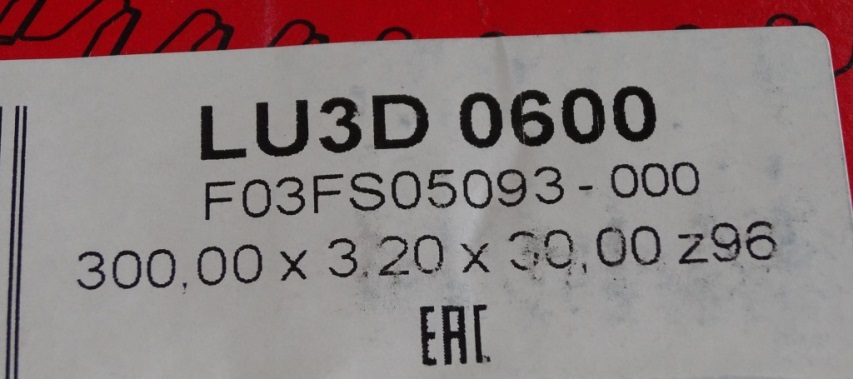 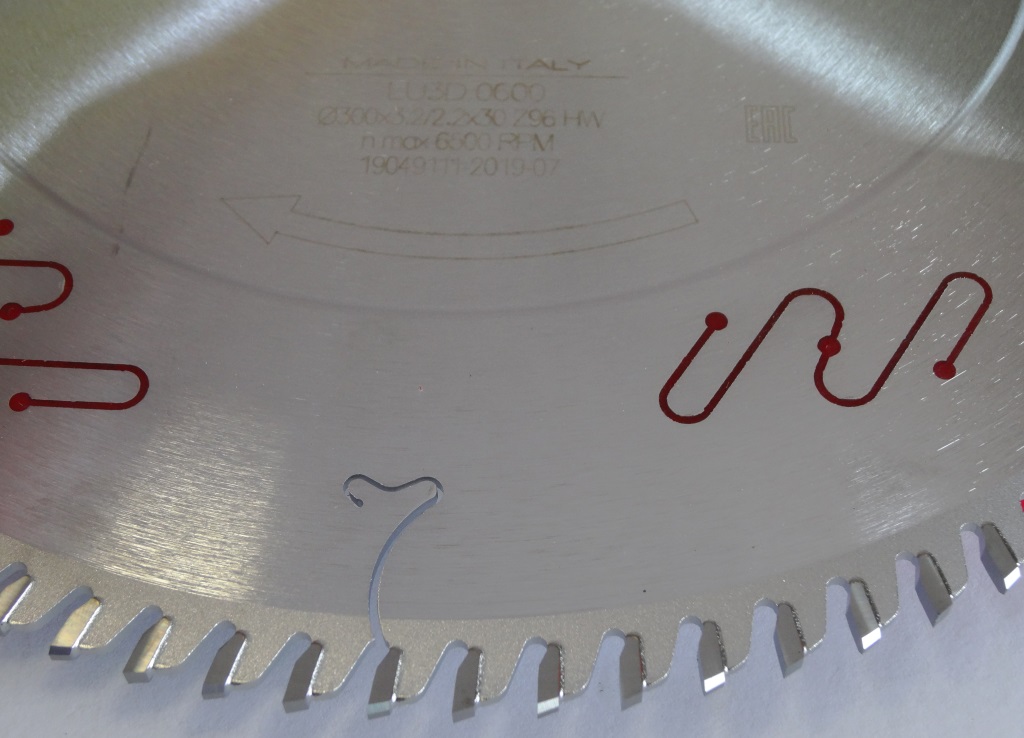 Код из 1САртикулНаименование/ Бренд/ПоставщикГабариты,Д*Ш*ВммМасса,грМатериалМесто установки/НазначениеF0024084LU3D 0600Пила дисковая Freud 300*3,2/2,2*30 Z=96 FZ/TR  (малошумная)300*3,2/2,2*30 Z=96 FZ/TR  1500металлФорматно-раскроечные станки/ раскрой различных материаловF0024084LU3D 0600300*3,2/2,2*30 Z=96 FZ/TR  1500металлФорматно-раскроечные станки/ раскрой различных материаловF0024084LU3D 0600Freud  (Италия)300*3,2/2,2*30 Z=96 FZ/TR  1500металлФорматно-раскроечные станки/ раскрой различных материалов